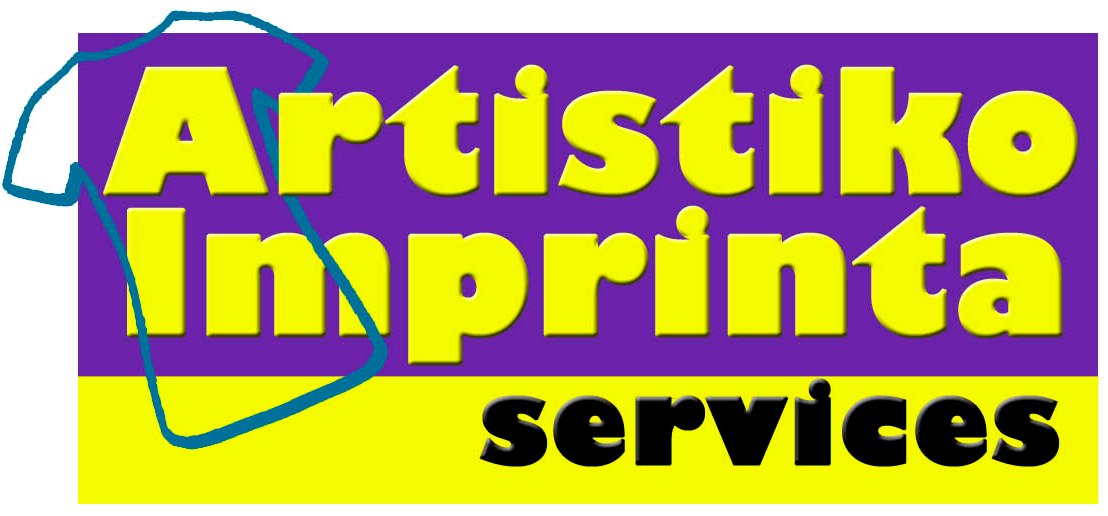 Manigque Building (in front of M. Lhuillier), B. Inting Street, Tagbilaran City, BoholTIN 317-267-225; Contact Nos. 0920-422-7974, (038) 416-0843T-SHIRTS WITHOUT PRINTYALEX (WHITE LABEL) ROUND NECKYALEX GOLD (RED LABEL) ROUND NECKYALEX GOLD (RED LABEL) ROUND NECK (TEENS)
YALEX GOLD (RED LABEL) WITH COLLAR
YALEX GOLD (RED LABEL) V-NECKYALEX GOLD (RED LABEL) (BLOUSE)YALEX GOLD (RED LABEL) WITH COLLAR (BLOUSE) *NOTE: YALEX with RED LABEL is THICKER.**minimum of 50 pcs.*add P1. due to price increase of supplier.T-shirt ColorP R I C E SP R I C E SP R I C E SP R I C E SP R I C E SP R I C E SXSSMLXLXXLWhite535863687378Light596469747984Dark667176818691T-shirt ColorP R I C E SP R I C E SP R I C E SP R I C E SP R I C E SP R I C E SXSSMLXLXXLWhite616671768186Light677277828792Dark747984899499T-shirt ColorP R I C E SP R I C E SP R I C E SP R I C E SP R I C E SP R I C E S#10#12#14#16#18#20White465054566062Light515559616567Dark566064667072T-shirt ColorP R I C E SP R I C E SP R I C E SP R I C E SP R I C E SP R I C E SXSSMLXLXXLWhite7782879297102Light82879297102107Dark899499104109114T-shirt ColorP R I C E SP R I C E SP R I C E SP R I C E SP R I C E SP R I C E SXSSMLXLXXLWhite657075808590Topdye717681869196Black7883889398103T-shirt ColorP R I C E SP R I C E SP R I C E SP R I C E SP R I C E SSMLXLXXLWhite5357616569Light5862667074Dark6468727680T-shirt ColorP R I C E SP R I C E SP R I C E SP R I C E SMLXLXXLWhite71757983Light76808488Dark82869094